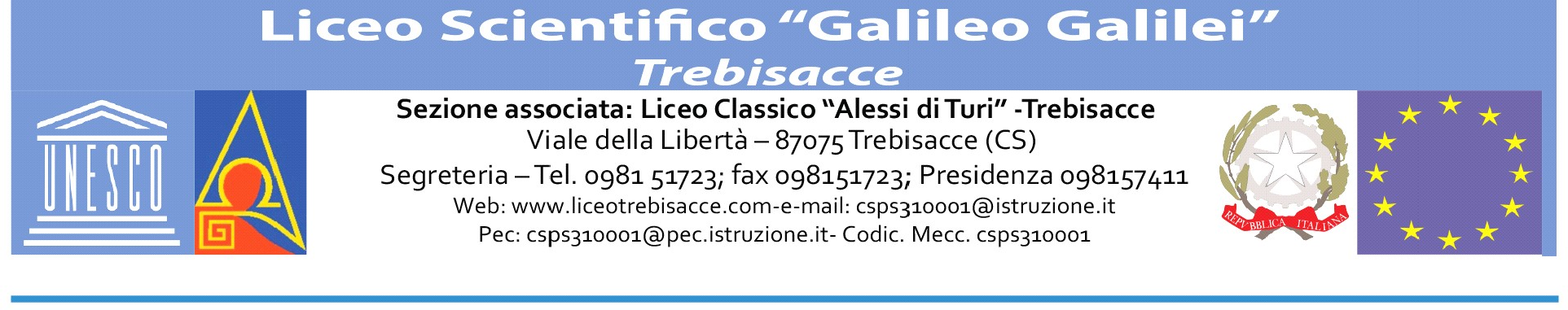 Alla cortese attenzione degli studenti delle classi III, IV e V del Liceo Linguisticodei genitoridei docenti dell’IstitutoAl DSGASito Web Atti Oggetto: Adesione ai corsi di preparazione agli esami per le Certificazioni di Lingua Spagnola e di Lingua Francese -  Anno Scolastico 2021/2022I sottoscritti………………….genitori  dello studente/studentessa ………………frequentante la classe……………del Liceo…………………………. dopo aver visionato la comunicazione, sul sito Web della scuola, relativa all’attivazione di corsi di preparazione agli esami per le Certificazioni di Lingua Spagnola e di Lingua FranceseCHIEDONOche   il/la   proprio/a   figlio/a---------------------------------------------------------------------------possa  partecipare in orario extracurriculare al seguente corso di preparazione per sostenere l’esame finalizzato alla Certificazione Linguistica di Spagnolo e/o FranceseCorso di preparazione per sostenere l’esame finalizzato alla Certificazione Linguistica Di Spagnolo:SIELE LIVELLO B1SIELE LIVELLO B2SIELE LIVELLO C1Corso di preparazione per sostenere l’esame finalizzato alla Certificazione Linguistica Di Francese: DELF LIVELLO B1DELF LIVELLO B2N.B. Barrare solo la voce che interessaTrebisacce, lì……….                                                                                                     Firma dei genitori                Firma dei genitoriFirma dei genitorif